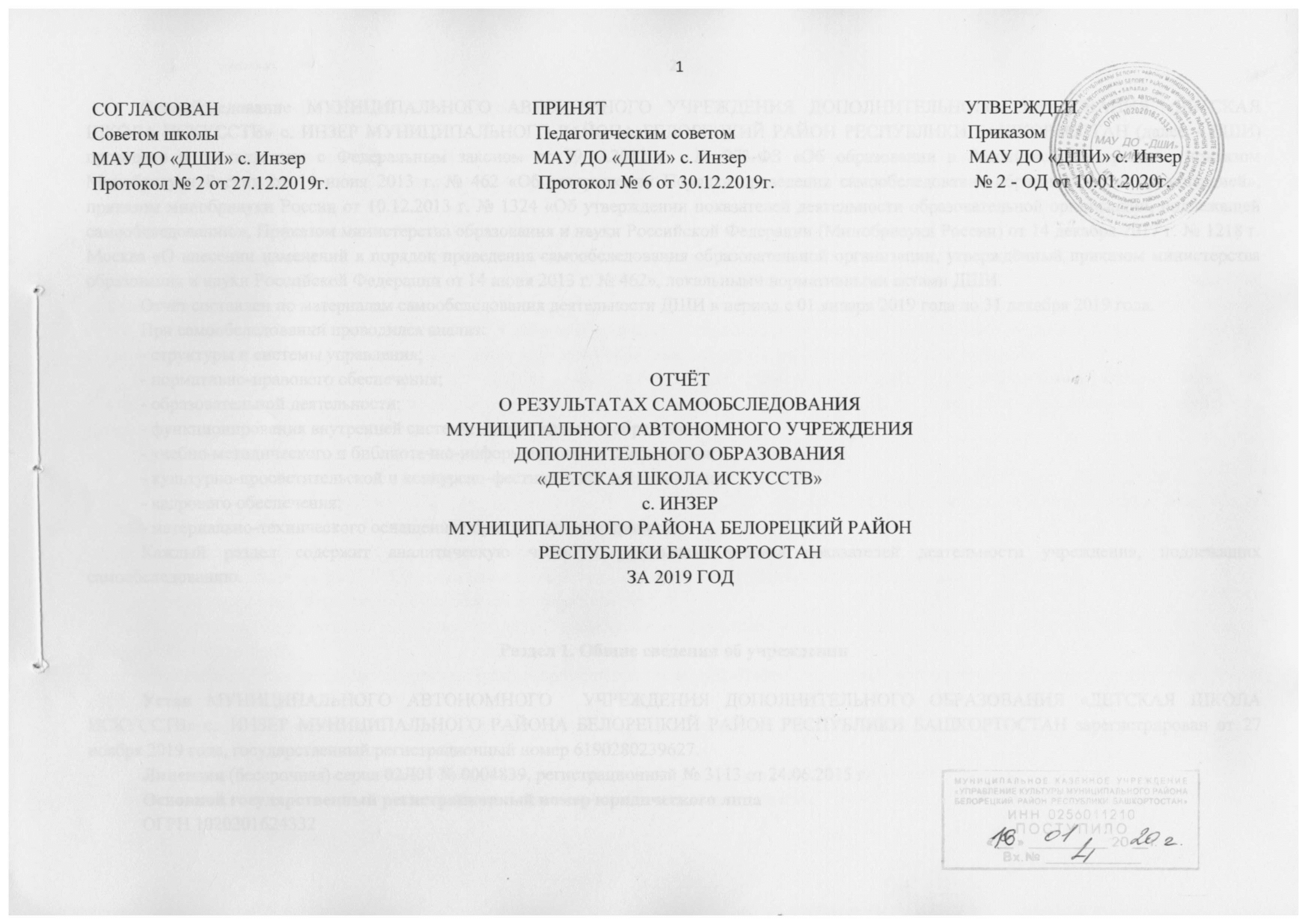 Самообследование МУНИЦИПАЛЬНОГО АВТОНОМНОГО УЧРЕЖДЕНИЯ ДОПОЛНИТЕЛЬНОГО ОБРАЗОВАНИЯ «ДЕТСКАЯ ШКОЛА ИСКУССТВ» с. ИНЗЕР МУНИЦИПАЛЬНОГО РАЙОНА БЕЛОРЕЦКИЙ РАЙОН РЕСПУБЛИКИ БАШКОРТОСТАН (далее – ДШИ) проведено в соответствии с Федеральным законом от 29.12.2012 г.  № 273-ФЗ «Об образовании в Российской Федерации», приказом Минобрнауки России от 14 июня 2013 г. № 462 «Об утверждении Порядка проведения самообследования образовательной организацией», приказом минобрнауки России от 10.12.2013 г. № 1324 «Об утверждении показателей деятельности образовательной организации, подлежащей самообследованию», Приказом министерства образования и науки Российской Федерации (Минобрнауки России) от 14 декабря 2017 г. № 1218 г. Москва «О внесении изменений в порядок проведения самообследования образовательной организации, утверждённый приказом министерства образования и науки Российской Федерации от 14 июня 2013 г. № 462», локальными нормативными актами ДШИ.Отчёт составлен по материалам самообследования деятельности ДШИ в период с 01 января 2019 года по 31 декабря 2019 года.При самообследовании проводился анализ:- структуры и системы управления;- нормативно-правового обеспечения;- образовательной деятельности;- функционирования внутренней системы оценки качества образования;- учебно-методического и библиотечно-информационного обеспечения;- культурно-просветительской и конкурсно-фестивальной деятельности;- кадрового обеспечения;- материально-технического оснащения образовательного процесса.Каждый раздел содержит аналитическую часть и результаты анализа показателей деятельности учреждения, подлежащих самообследованию.Раздел 1. Общие сведения об учрежденииУстав МУНИЦИПАЛЬНОГО АВТОНОМНОГО  УЧРЕЖДЕНИЯ ДОПОЛНИТЕЛЬНОГО ОБРАЗОВАНИЯ «ДЕТСКАЯ ШКОЛА ИСКУССТВ» с.  ИНЗЕР МУНИЦИПАЛЬНОГО РАЙОНА БЕЛОРЕЦКИЙ РАЙОН РЕСПУБЛИКИ БАШКОРТОСТАН зарегистрирован от 27 ноября 2019 года, государственный регистрационный номер 6190280239627.Лицензия (бессрочная) серия 02Л01 № 0004839, регистрационный № 3113 от 24.06.2015 г.Основной государственный регистрационный номер юридического лицаОГРН 1020201624332Идентификационный номер налогоплательщикаИНН/КПП 0211004371/025601001Свидетельство о постановке на учёт российской организации в налоговом органе по месту нахождения на территории Российской Федерации серия 02 № 007306615, выданное Межрайонной инспекцией Федеральной налоговой службы № 20 по Республике Башкортостан.Основные цели деятельности МАУ ДО «ДШИ» с. Инзер:- реализация права граждан на образование, обеспечение гарантии общедоступности и бесплатности дополнительного образования, приобщение детей к искусству, формирование и развитие их творческих способностей и приобретение ими начальных профессиональных навыков, удовлетворение их индивидуальных потребностей в интеллектуальном, нравственном и физическом совершенствовании, формирование культуры здорового и безопасного образа жизни, укрепление здоровья, а также на социализацию и адаптацию учащихся к жизни в обществе, формирование общей культуры учащихся, удовлетворение иных образовательных потребностей и интересов учащихся.Образовательная деятельность МАУ ДО «ДШИ» с. Инзер обеспечивает духовно-нравственное, гражданско-патриотическое воспитание обучающихся, выявление, развитие и поддержку талантливых обучающихся, а также лиц, проявивших выдающиеся способности, профессиональную ориентацию обучающихся, их адаптацию к жизни в обществе.Перед коллективом МАУ ДО «ДШИ» с. Инзер в 2019 году ставились следующие задачи:- разработка и усовершенствование методического обеспечения дополнительных общеобразовательных программ в области искусств;- активное участие творческих коллективов и солистов ДШИ в сельских, региональных, всероссийских и международных культурных проектах, конкурсах, фестивалях;- поддержка одарённых детей, помощь в их творческой самореализации;- сохранение контингента ДШИ, высоких показателей качества освоения обучающимися образовательных программ;- профессиональная ориентация обучающихся в сфере культуры;- приобщение обучающихся к духовной культуре, национальным традициям и историческому прошлому отечества через практическую творческую деятельность;- участие ДШИ в развитии социокультурного пространства села, укрепление социального партнёрства с учреждениями культуры и образования села, города, района;- повышение квалификации и профессиональная подготовка педагогических работников школы;- развитие материально-технической базы школы;- обеспечение безопасности жизнедеятельности и сохранности здоровья обучающихся и персонала;- сохранение внутри коллектива школы благоприятного психологического климата.В соответствии с уставом предметом деятельности образовательной организации является реализация дополнительных общеобразовательных программ в системе дополнительного образования – дополнительных предпрофессиональных программ и дополнительных общеразвивающих программ в области искусств, учитывающих возрастные особенности обучающихся.Раздел 2. Структура и система управленияУправление в ДШИ осуществляется в соответствии с законодательством Российской Федерации, Уставом Учреждения на принципах единоначалия и коллегиальности.Непосредственное управление ДШИ осуществляет прошедший соответствующую аттестацию директор. Директор организует выполнение муниципального задания, а также исполнение решений Учредителя.Директор формирует администрацию ДШИ в соответствии со штатным расписанием. Компетенция заместителя устанавливается директором в соответствии с действующим законодательством Российской Федерации и Уставом Учреждения. Заместители директора несут полную ответственность за вверенный ему участок работы.В ДШИ созданы и функционируют органы коллегиального управления, действующие на основании Устава и Положений об этих органахРуководство МАУ ДО «ДШИ» с. Инзер                                                                                                                                                                                                                                                                           Таблица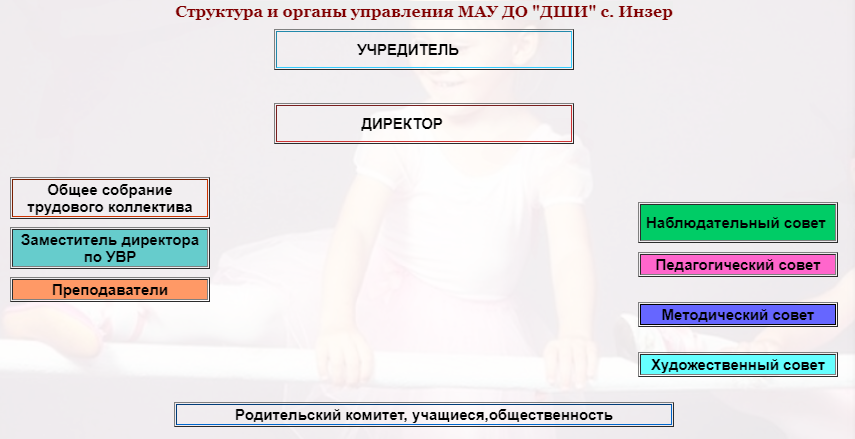 По инициативе обучающихся и родителей (законных представителей) обучающихся в Учреждении созданы Совет родителей и Совет обучающихся несовершеннолетних обучающихся (далее - Совет школы). Совет родителей и Совет обучающихся созданы в целях учёта мнения родителей (законных представителей) несовершеннолетних обучающихся по вопросам управления Учреждением и при принятии локальных нормативных актов, затрагивающих права и законные интересы обучающихся и родителей (законных представителей).Взаимодействуя с администрацией Школы, представители Совета родителей и Совета обучающихся принимают участие в улучшении материально-технической базы, организации безопасных условий осуществления образовательного процесса, соблюдения санитарно-гигиенических правил и норм.Вывод: В целом структура и система управления ДШИ достаточны и эффективны для обеспечения выполнения функции ДШИ в сфере дополнительного образования в соответствии с действующим законодательством Российской Федерации. Имеющаяся система взаимодействия обеспечивает жизнедеятельность ДШИ и позволяет успешно вести образовательную деятельность в области художественного образования.Раздел 3. Нормативно-правовое обеспечениеДеятельность ДШИ регулируется действующим законодательством Российской Федерации, Лицензией, Уставом и локальными нормативными актами ДШИ. Локальные нормативные акты разработаны на основе Программы развития учреждения на 2016-2021г.г., обсуждены, приняты общим собранием работников или педагогическим советом, утверждены приказом директора ДШИ. Они позволяют совершенствовать организацию учебно-воспитательного процесса, аналитическую и проектную деятельность, конкретизировать федеральные и региональные законы с максимальным учётом специфики ДШИ.В связи с переходом к реализации дополнительных предпрофессиональных и общеразвивающих программ в 2012 году была проведена значительная работа по приведению в соответствие нормативно-правового обеспечения деятельности ДШИ.Вывод: В целом нормативно-правовая документация ДШИ соответствует действующему законодательству Российской Федерации. В Учреждении разработаны внутренние локальные акты:1) регламентирующие управление ДШИ на принципах единоначалия и самоуправления;2) регламентирующие деятельность структурных подразделений с учётом взаимосвязи и выполнения определённых управленческих функций для координации деятельности управленческого аппарата;3) регламентирующие информационное и документальное обеспечение управления ДШИ для выработки единых требований к участникам образовательного процесса в осуществлении диагностики внутришкольного контроля;4) отслеживающие эффективность работы педагогических работников и создающие условия (нормативные, информационные, стимулирующие, эргономические) для осуществления профессионально-педагогической деятельности;5) регламентирующие стабильное функционирование ДШИ по вопросам укрепления материально-технической базы, ведению делопроизводства и документооборота;6) регламентирующие дополнительные платные образовательные услуги. Собственная нормативная и организационно-распорядительная документация соответствует действующему законодательству Российской Федерации.Раздел 4. Образовательный процессЦель образовательной деятельности - обеспечение художественно-эстетического образования и воспитания обучающихся ДШИ на всех этапах образовательного процесса на основе взаимодействующих преемственных образовательных программ.Для организации образовательного процесса, ДШИ ежегодно разрабатывает План работы, рассматривает и утверждает его на педагогическом совете.Структурные разделы плана раскрывают весь спектр деятельности ДШИ, цели, задачи и состоят из следующих разделов: -  учебно воспитательная работа - включает планирование конкурсной, концертной, выставочной внутришкольной творческой деятельности, учебной работы и графики контрольных мероприятий, участия учащихся в Международных, Всероссийских, Республиканских конкурсах, фестивалях;- методическая работа -  планирует методическое сопровождение образовательного процесса, работу по совершенствованию методической компетентности педагогических кадров, повышение квалификации, работу по самообразованию, программно-методическое сопровождение образовательного процесса;- культурно просветительская работа -  планирование концертных выступлений, общешкольных мероприятий;- работа с родителями - планирование тематики собраний, решение организационных вопросов;- информационно-рекламная - размещение в СМИ материалов о деятельности ДШИ.Также для осуществления образовательного процесса учреждение разрабатывает и утверждает график образовательного процесса, расписание занятий. Организация учебно-воспитательного процесса строится на педагогически обоснованном выборе преподавателями образовательных программ, средств и методов обучения и воспитания. Образовательные программы в учреждении осваиваются в следующих формах: групповой и индивидуальной.Основные виды деятельности напрямую связаны с реализуемыми образовательными программами. Учреждение реализует дополнительные предпрофессиональные общеобразовательные программы и дополнительные общеразвивающие программы в области искусств.Образовательная деятельность учреждения направлена на:- создание условий для непрерывного развития творческого потенциала преподавателей и обучающихся, благоприятных условий для разностороннего развития личности ребёнка;- выявление и развитие художественно одарённых детей;- формирование и развитие эстетических потребностей и вкусов у детей и подростков;- создание условий для активного участия семьи в воспитательном процессе;- участие в творческих проектах, фестивалях, конкурсах различного уровня;- поиски инновационных методик, разработка учебных программ преподавателями ДШИ;- совершенствование содержания и форм методической работы;- стабильность и ритмичность учебного процесса.- анализ и мониторинг полученных результатов;- повышение и подтверждение категории преподавателями;- повышение педагогического мастерства.Помимо этого, большое внимание уделяется:- работе по сохранению контингента (стабильный контингент свидетельствует о том, что качество образовательного процесса удовлетворяет интересы и потребности обучающихся);- использованию таких новых форм отслеживания результатов, как викторина, тестирование, конкурс на лучшее исполнение произведений определённого жанра, использование цифровых технологий в образовательном процессе, что разнообразило и обогатило учебный процесс, повысило интерес детей к обучению, способствовало активному использованию творческого подхода для решения поставленных задач;- организации социокультурной и досуговой деятельности в учреждении.Количество детей, принимаемых в учреждение для обучения по образовательным программам в области искусств определяется в соответствии с муниципальным заданием на оказание муниципальных услуг, устанавливаемым ежегодно Учредителем. Работа по набору обучающихся – одна из важнейших сторон деятельности учреждения. В первый класс дополнительных предпрофессиональных общеобразовательных программ в области искусств, проводится приём детей в возрасте от 6,6 лет до 9 лет при сроке освоения образовательных программ в области искусств 8/9 лет и в возрасте 10-12 лет при сроке освоения образовательных программ в области искусств 5/6 лет. В первый класс дополнительных общеразвивающих программ в области искусств, проводится приём детей в возрасте от 6 лет до 13 лет при сроке освоения образовательных программ в области искусств 4/5 лет.При приёме на дополнительные предпрофессиональные общеобразовательные программы в области искусств, проводится отбор детей с целью выявления их творческих способностей, а также, в зависимости от вида искусств, и физических данных. Отбор детей проводится в форме творческих заданий, позволяющих определить наличие у детей способностей в области определённого вида искусств. Зачисление детей осуществляется по результатам отбора, утверждаемых приказом директора.Приём обучающихся для обучения по общеразвивающим образовательным программам производится по заявлению родителей на вакантные места.При наличии мест, оставшихся вакантными после зачисления по результатам отбора детей, школа вправе проводить дополнительный приём. Зачисление на вакантные места проводится по результатам дополнительного отбора. С целью организации приёма и проведения отбора детей в школе создаются приёмная комиссия, комиссия по отбору детей, апелляционная комиссия. Сроки приёма документов, формы и порядок отбора, а также состав и порядок работы комиссий определяются Правилами приёма и Положением о соответствующих комиссиях, утверждаемых директором ДШИ.В 2019 году обучение в ДШИ проводилось по следующим образовательным программам:Все рабочие образовательные программы соответствуют лицензии ДШИ на образовательную деятельность, имеют разностороннюю направленность и различные сроки освоения, что делает образование для детей села доступным и качественным. Для обучающихся существует возможность выбора образовательной программы на различных этапах обучения, определены условия смены образовательной программы.Организация учебного процесса в учреждении осуществляется в соответствии с расписанием занятий по каждой из реализуемых образовательных программ, разрабатываемых и утверждаемых учреждением самостоятельно на основании учебных планов.Режим занятий учащихся регламентируется:- учебными планами, разрабатываемыми и утверждаемыми ДШИ самостоятельно;- годовым календарным учебным графиком;- расписанием занятий обучающихся, утверждённым директором ДШИ.Предельная недельная учебная нагрузка на одного обучающегося устанавливается в соответствии с учебным планом, возрастным и психофизическими особенностями обучающихся, нормами СанПиН.Единицей измерения учебного времени и основной формой организации учебного процесса в учреждении является урок.Продолжительность одного индивидуального урока составляет 40 минКонтингент обучающихся ДШИ согласно Муниципальному заданию составляет 256 человек. В отчётный период контингент обучающихся остается стабильным.Стабильность контингента это одна из важных сторон деятельности ДШИ. Работа по сохранению контингента из года в год ведётся целенаправленно, продуманно и систематически. К работе по сохранению контингента преподаватели относятся серьёзно и внимательно.Мы используем такие методы работы по укреплению контингента, как индивидуальная работа с обучающимися и родителями, родительские собрания и классные часы с концертами обучающихся.Большое количество концертных, внеклассных, просветительских мероприятий с интересным музыкальным материалом, хорошо выстроенных по сценарию, программе, тщательно отобранных по степени подготовленности; выездные концерты для учеников школ, воспитанников д/с, регулярное освещение деятельности ДШИ на сайте организации всё это является целенаправленной работой по сохранению контингента и привлечению новых учеников в ДШИ.В соответствии с действующим законодательством учреждение самостоятельно разрабатывает образовательные программы. При этом предпрофессиональные программы разрабатываются на основе федеральных государственных требований, установленных к минимуму содержания, структуре и условиям реализации этих программ, а также срокам их реализации (далее ФГТ). Учебные планы разрабатываются с учётом графиков образовательного процесса по каждой из реализуемых образовательных программ в области искусств и сроков обучения по этим программам.В 2019 году контингент обучающихся по образовательным программам распределяется следующим образом:Количество обучающихся в ДШИ по дополнительным предпрофессиональным программам по годам обучения на конец 2019 года:Количество обучающихся в ДШИ по дополнительным общеразвивающим программам по годам обучения на конец 2019 года:Результат образовательного процесса учреждения – выпускник, поэтому требования к уровню подготовки выпускника являются важной частью общих требований к содержанию образования.Уровень подготовки обучающихся в ДШИ - это достигнутая степень индивидуального развития, сформированность определённых качеств личности и способностей решать разнообразные задачи определённой степени сложности. То есть, понятие "выпускник" корректируется целевым предназначением его деятельности - развивать мотивы личности к познанию и творчеству, обеспечивать необходимые условия для личностного развития, укрепления здоровья, творческого труда и профессионального самоопределения.Выпускник – личность, реализующая свой целевой выбор в сфере культуры и искусства или знания в уровне их освоения, мотивах и ценностных ориентациях через приобретение собственного опыта культурной деятельности.К качеству содержания подготовки выпускников ДШИ относится с высокой ответственностью. Детальному анализу подвергались образовательные программы, учебные планы и весь комплекс учебно-методического сопровождения. Итоговые требования к выпускникам разработаны и утверждены в установленном порядке по всем образовательным программам. Каждый учебный предмет предусматривает аттестацию в виде экзамена, зачёта или контрольного урока. Итоговая аттестация выпускника является обязательной и осуществляется после освоения образовательной программы в полном объёме.Обучение в ПОУ (профессиональных образовательных учреждениях) и ОУВО (образовательных учреждениях высшего образования) за 2016-2019 годы:Вывод: Уровень требований, предъявляемых при итоговых аттестациях и результаты позволяют оценить качество подготовки выпускников. Сравнительный анализ качества знаний выпускников показывает, что абсолютная и качественная успеваемость остаётся стабильной и составляет 100%, что показывает достаточно хороший уровень знаний. В качестве основной цели воспитательной системы учреждения выступает разностороннее развитие личности каждого ребёнка в доступных ему видах деятельности, формирование у него потребности к постоянному самосовершенствованию и творческому саморазвитию. Повышение качества преподавания, учёт индивидуальных особенностей детей, использование современных методик обучения – вот основные задачи, решаемые учреждением в ходе педагогического процесса.Раздел 5. Функционирование внутренней системы оценки качества образованияВ отчётный период осуществлялся внутришкольный контроль по следующим направлениям:Контроль состояния преподаванияДля контроля состояния преподавания учебных предметов в конце каждой четверти составляется график контрольных уроков. Особое внимание при посещении уроков уделяется следующему:- формам и методам, применяемым на уроках;- организации самостоятельной работы учащихся;- методам решения задач урока;- использованию межпредметных связей;- соответствию содержания поставленным целям;- соблюдению основным педагогическим принципам;- созданию условий для обучения;- организации учебной деятельности учащихся;- сформированности мотивации к обучению, сформированности коллектива, выявления проблем и путей коррекции знаний и поведения детей;- оказанию методической, практической и психологической помощи в организации и проведении уроков.Среди основных форм контроля: посещение занятий, открытых мероприятий, творческих отчётов, выставок, презентаций, рассмотрение и утверждение образовательных программ, календарно-тематических планов и др.Контроль состояния знаний, умений и навыков обучающихсяКонтроль состояния знаний, умений и навыков обучающихся проводится в течение года по всем изучаемым предметам. Контроль над результативностью образовательной деятельности осуществляется в разнообразных формах, среди которых посещение классных концертов, академических концертов, технических зачётов, контрольных и открытых уроков, творческих отчётов, конкурсов, концертов, выступлений в концертных программах, культурно-массовых, социально-значимых мероприятиях и др.На музыкальном отделении в октябре и в феврале проводятся технические зачёты, в первом и втором полугодиях - зачёты, академические концерты, контрольные уроки. Академические концерты, технические зачёты, сопровождаются обсуждениями комиссий, в соответствии с разработанными критериями, обеспечивающими объективность в подходе к оцениванию уровня подготовленности обучающихся.Результаты такого контроля дают представление об индивидуальном "почерке" преподавателя, его методической компетенции, уровне исполнительского, творческого мастерства класса в целом, воспитанности обучающихся.Выполнение календарных учебно-тематических планов контролируется администрацией школы ежемесячно по журналам преподавателей, выполнение учебных планов образовательных программ и репертуарных планов индивидуальных и детских творческих коллективов - в соответствии с Положением о текущем контроле, промежуточной и итоговой аттестации.Контроль состояния школьной документации:В течение учебного года ведётся проверка журналов по своевременному, аккуратному заполнению, выполнению программ, (теоретической и практической части), календарных учебно-тематических планов, индивидуальных планов, контрольных работ, оформлению замены и др.Контроль подготовки к итоговой аттестации учащихся:Итоговой аттестации предшествует организационная и практическая работа. В школе имеется план подготовки и проведения итоговой аттестации, в соответствии с которым осуществляется организация работы, предшествующая выпускным экзаменам и проведение экзаменов: оформлены и утверждены экзаменационные материалы теоретических предметов, предметов учебного плана всех отделений, составлены расписания прослушиваний, просмотров, экзаменов, проведены родительские собрания выпускников, назначены экзаменационные комиссии, заполнены ведомости, составлены протоколы.Вывод: В учреждении налажена работа внутришкольного контроля, все мероприятия, направленные на оценку качества образования, прошли согласно утверждённому графику. Для повышения качества образования необходимо совершенствовать систему внутришкольного контроля.Раздел 6. Учебно-методическое и библиотечно-информационное обеспечение ДШИОдним из основных приоритетов деятельности школы является формирование творчески работающего педагогического коллектива, в котором преподаватели занимаются как творческой, так и методической работой, направленной на совершенствование образовательного процесса, систематическое повышение квалификации, знание современных педагогических методик, знакомство с новой методической литературой.Методическая работа школы строится по следующим принципам:Информационно-методическая помощь:- Систематическое предоставление педагогическим работникам необходимой информации по основным направлениям развития дополнительного образования, программам, учебно-методической литературе по проблемам обучения и воспитания детей для подготовки методических разработок, открытых уроков, а также для прохождения аттестации.- Использование интернет - ресурсов в информационном поиске необходимой учебно-методической и законодательной информации.Индивидуальная методическая работа преподавателей по обеспечению индивидуального и непрерывного самообразования. Основные формы работы: разработка методических материалов, пособий и рабочих образовательных программ. Проведение открытых уроков, работа с педагогическим репертуаром.Открытый урок, как и концерт класса, является формой распространения и пропаганды передового опыта, результатом методической работы преподавателей ДШИ, действенным элементом учебного и воспитательного процессов. Именно на открытых уроках есть возможность наглядно оценить эффективность применяемых технологий, методов, совершенствование отдельных приёмов, педагогических находок, создание собственной системы учебно-воспитательной работы. В 2019 учебном году открытые уроки и концерты классов проводились по Плану учебно-воспитательной работы. Как наиболее интересные следует отметить:- открытый урок по фортепиано "Ролевые игры в классе фортепиано" – преподаватель Кочеткова М.А.;- открытый урок по фортепиано "Навыки игры штрихами легато, стаккато" - преподаватель Янбекова Г.К.;- открытый урок по классу аккордеон «Подготовка учащихся к концертному выступлению» - преподаватель Шаяхметова Л.Ф.;- открытый урок по музыкальной грамоте и слушанию музыки для хореографического искусства «Различные формы работы на уроке музыкальной грамоты» - преподаватель Потапова О.Н.;- открытый урок "Развитие вокально-хорового исполнительства" – преподаватель Кутлумухаметова Ф.М.;- открытый урок «Развитие хореографических навыков у детей в группах раннего эстетического воспитания в ДШИ» - преподаватель Усова М.М.;- концерт классов «Фортепиано» и «Курай» - «Цвети, родной Башкортостан», преподаватели Янбекова Г.К., Кутлумухаметов В.Г., Кутлумухаметова Ф.М.;- концерт класса «Сольное пение» – «В каждом ребёнке солнце», преподаватель Салихова Д.Р.;- концерт класса «Фортепиано» - «Музыкальная весна», преподаватель Кочеткова М.А. Также в этом учебном году преподавателями были опубликованы следующие методические материалы:- Лаборатория творческих конкурсов. Международный творческий конкурс для педагогов «Копилка педагогического мастерства» - открытый урок «Ролевые игры в классе специального фортепиано» - Кочеткова М.А. (www.myartlab.ru) - Лаборатория творческих конкурсов. Международный творческий конкурс для педагогов «Методическая работа по ФГОС» - методическая разработка «Исполнительская артикуляция» - Кочеткова М.А (www.myartlab.ru)- Всероссийский творческий конкурс «Горизонты педагогики» - номинация «Творческие и методические работы педагогов» - Кочеткова  М.А. (www.Pedgorizont.ru) - Всероссийский образовательный портал «Портал педагога» - Исламова Д.Р. (www.portalpedagoga.ru)- Педагогический медианар «Деятельность педагога по повышению мотивации к обучению у учащихся, имеющих склонность к проявлению пассивности и лени» - Исламова Д.Р. (www.medianar.ru) - Всероссийское издание «Портал образования» - «Батик – роспись по ткани»: Создание композиции в технике холодного батика «Подводный мир»; учебно-методическая разработка открытого урока «Знакомство с техникой батик» - Исламова Д.Р. (www.portalobrazovaniya.ru) - Всероссийское СМИ «Время Знаний», публикация на сайте «Страна знаний» - открытый урок по лепке «Домовые мыши» - Исламова Д.Р. (www.strana-znaniy.ru) - Всероссийский педагогический портал «Познание», методическая разработка «Цветотерапия» - Исламова Д.Р. (www.zhurnalpoznanie.ru) - Международное сетевое издание «Солнечный свет» - методическая разработка открытого урока по учебного предмету «Хоровое пение» для учащихся раннего эстетического образования – Потапова О.Н. (www.solncesvet.ru) - Всероссийский образовательный портал «Просвещение» - методическая разработка «Формирование техники исполнения партерного экзерсиса» - Москова Г.А. (www.prosveshhenie.ru) - Всероссийское СМИ «Время Знаний» - авторская работа «Народные промыслы, хохлома» - Исламова Д.Р. (www.edu-time.ru) - Всероссийский образовательный «Портал педагога», методическая разработка «Какук сайе»  - Кутлумухаметова Ф.М. (www.portalpedagoga.ru) - Всероссийское образовательно-просветительское издание «Альманах педагога» - методическая разработка «Башкорт балы» - Кутлумухаметова  Ф.М. (www.almanahpedagoga.ru) - Всероссийский образовательный «Портал педагога» - методическая разработка «Разучивание народной мелодии» - Кутлумухаметов В.Г. (www.portalpedagoga.ru) - Всероссийский творческий конкурс «Лира» - учебно-методический материал «Распевание, как система развития и укрепления основных навыков пения» - Салихова Д.Р. (www.lira-konkurs.ru) - Всероссийский творческий конкурс «Лира» - учебно-методический материал «Музыкальное развитие ребёнка в ДМШ и ДШИ, как средство гармоничного воспитания его личности» - Салихов Р.Ш. (www.lira-konkurs.ru) - Международное сетевое издание «Солнечный свет» - сценарий «Аулак ой» - Кутлумухаметова Ф.М. (www.solncesvet.ru) - Всероссийское издание СМИ «Педология» - методическая разработка - Шаяхметова Л.Ф.( www.pedologiy.ru) - Всероссийский центр проведения и разработки интерактивных мероприятий «Мир педагога» - номинация «Сценарии праздников и мероприятий» - работа «Здравствуйте, господин Черни» - Шаяхметова Л.Ф. (www.mirpedagoga.ru) - Международный информационно-образовательный центр развития «Диплом педагога», Методическая разработка: Сценарий ко дню Матери  «Мама — это нежность» - Салихова Д.Р.(www.diplomlpedagoga.ru) Работа официального сайта МАУ ДО «ДШИ» с. ИНЗЕРОсновной целью информационно-методической работы является формирование банка информации и создание условий для оптимального доступа преподавателей и обучающихся к необходимой информации: В течение отчётного периода осуществлялась регулярное обновление информации на сайт ДМШ (http://Dshi-inzer..bash.muzkult.ru/) в Информационной системе «Музыка и культура», своевременно размещалась новая документация.Вывод: Методическая работа в отчётный период была насыщенной, продуктивной. Все методические мероприятия тщательно готовятся, проходят на хорошем профессиональном и организационном уровне, приносят пользу в решении практических и творческих задач. Формы и содержание методической работы позволяют обеспечить условия роста профессионального педагогического и методического мастерства, обмен опытом, благоприятные условия для воспитания и обучения обучающихся.Раздел 7. Культурно-просветительская и конкурсно -фестивальная деятельностьКультурно-просветительская и конкурсно-фестивальная деятельность МАУ ДО «ДШИ» с. Инзер является составной частью образовательной программы ДШИ по реализации дополнительных общеобразовательных предпрофессиональных и общеразвивающих программ в области искусств, а также создаёт особую среду для личностного развития, приобретения обучающимися опыта деятельности в разных видах искусства. Культурно-просветительская деятельность школы направлена на:- развитие творческих способностей обучающихся;- создание условий для музыкально-художественного образования, эстетического воспитания, духовно-нравственного развития;- организацию творческой деятельности обучающихся путём проведения различного рода мероприятий (конкурсов, концертов, творческих проектов, театрализованных представлений и др.);- организацию культурно-просветительной деятельности совместно с другими учреждениями образования и организациями культуры;- широкое привлечение преподавателей и обучающихся к использованию межпредметных связей в организации концертно-просветительской деятельности.С целью реализации культурно-просветительской деятельности в ДШИ созданы детские и педагогические творческие коллективы, которые принимают активное участие в культурно-массовых мероприятиях.Творческие коллективы МАУ ДО «ДШИ» с. ИнзерОбязательным условием воспитания творческой личности, способной к самореализации и саморазвитию, формирования у обучающегося чувства успешности является обеспечение преподавателями ДШИ участие обучающихся в Международных, Всероссийских, Зональных, Районных, городских конкурсах и фестивалях.Итоги конкурсных мероприятий для обучающихся в 2019 годуОрганизованная концертно-просветительская работа стимулирует желание обучающихся продолжать обучение, рождает у них интерес к публичным выступлениям, даёт возможность практически каждому ребёнку проявить себя на разных уровнях, в зависимости от способностей и уровня подготовки, реализовать свой потенциал.Спектр культурно-просветительской деятельности разнообразен и обширен:‒ отчётные концерты школы, детских и педагогических творческих коллективов;‒ тематические мероприятия, посвящённые памятным датам, выдающимся деятелям культуры; жанрам, инструментам, и т.д.;‒ выездные концерты учащихся и преподавателей в образовательные учреждения села;‒ концертно-просветительские мероприятия для воспитанников дошкольных учреждений и школьников, обучающихся общеобразовательной школы; концертные мероприятия для организаций и учреждений села;‒ участие обучающихся и преподавателей в сельских, городских и районных праздничных мероприятиях.Так в 2019 году преподаватели и обучающиеся нашей школы приняли активное участие в следующих мероприятиях:Мероприятия, направленные на духовно-нравственное и патриотическое воспитание детей:Лекция для родителей «Музыкальное развитие ребёнка в ДШИ»;Беседа «Башкирские композиторы Республики Башкортостан»;Лекция для учащихся «Гитара в различных направлениях музыки – от блюза к популярной эстрадной музыке»;Классный час – Спектакль «Тылсымлы курай» («Волшебный курай»), посвящённый Году театра;Классный концерт музыкального исполнительства народные инструменты «Баян», «Домра»;Классный час, посвящённый Году театра «Волшебный мир кулис»;Классный концерт музыкального исполнительства «Сольное пение» - «Волшебный мир детства»;Классный час «Концертное волнение»;Концерт класса музыкального исполнительства «Фортепиано»  - «Музыкальная весна», посвящённый 100-летию Республики Башкортостан;Литературно-музыкальный час «Мой Башкортостан», посвящённый 100-летию Республики;Выставка работ класса ИЗО, посвящённая 100-летию Республики Башкортостан;Классный концерт музыкального исполнительства народные инструменты «Аккордеон» - «С любовью к маме»;Лекция для детей «Женщина – музыка, женщина – мать»;Классный час «Балам тиеп йешей есейсер»;Родительское собрание «Духовно-нравственное воспитание детей»;Лекция для родителей «Вечные ценности», посвящённая Году театра;Классный час «Международный день джаза»;Лекция для родителей «Музыке надо учить всех детей, как учат математике или географии…»;Реферат «Как вести себя на концерте. Я — исполнитель. Я — слушатель»;Сообщение «Этюд на основе разученных  движений у станка и на середине зала»;Классное мероприятие для учащихся раннего эстетического образования «Путешествие в мир сказок», посвящённое Году театра;Классный час для 1-2 классов «Защитники Родины»;Дефиле костюмов класса ИЗО, посвящённое Году театра;Классный час «Я помню, я горжусь!»Классный час «Звуки музыки этой прекрасные»;Классный час, посвящённый Дню Победы «День памяти и почести»;Классный час «День Победы, как он был от нас далёк»;Отчётный концерт II полугодия 2018-2019 учебного года «Цвети, родной Башкортостан»;Выпускной концерт;Тожественная линейка, концерт ко Дню Знаний;Классный час «Аккордеон – мой друг и вдохновитель»;Выставка работ класса ИЗО ко дню выборов «Цвети. Родной Башкортостан»;Родительское собрание « Чтоб красиво петь и долго…»;Классный час «Дорогою добра»;Классный час «Взаимопомощь – нравственное воспитание личности ребёнка»;Беседа «Значение музыкальной школы в умственном и физическом развитии ребёнка»;Родительское собрание «Взаимосвязь семьи и школы в воспитании»;Родительское собрание «Роль семьи в процессе обучения в музыкальной школе»;Лекция «Мелодии старых пластинок», к международному Дню Музыки и Дню пожилого человека;Урок-презентация для обучающихся старших классов «Тема Родины в произведениях башкирских композиторов»;Родительское собрание «Значение взаимодействий в семье в развитии ребёнка, его будущей жизни»; Классный час ко дню музыки и учителя «С песней по жизни»;Лекция «Зачем учить ребёнка музыки?»;Лекция «Польза танцев для детей»;Классный концерт класса хореографии «Семь чудес Башкортостана», посвящённый Дню Республики Башкортостан;Беседа «Семья и семейные ценности»;Концерт «Музыка осени»;Классный час «Весь мир – театр…»;Беседа для детей к международному дню толерантности «Все  - мы разные, все – мы равные!»;Беседа для детей «Курай – древний башкирский музыкальный инструмент»;Беседа «Поведение детей за кулисами сцены во время концерта»;Концерт класса Фортепиано «Осенний вальс»;Лекция к международному Дню Танго;Родительское собрание «Как помочь ребёнку учиться самостоятельно»;Классный час «Как завоевать друзей»;Лекция для родителей «Азбука дорог»;Родительское собрание «Трудный подросток. Какой он?»;Классный час «Культура поведения во время выступления»;Родительское собрание «Развитие творческой личности ребёнка на уроке музыки»;Беседа, посвящённая Году Театра «Театр и дети»;Классный час «поделимся друг с другом теплотой»;Классный час «Моя семья – моя опора»;Отчётный концерт I полугодия 2019-2020 учебного года «Зимний вечер у камина».2. Мероприятия, пропагандирующие здоровый образ жизни:Классный час «Мой выбор – здоровый образ жизни»;Лекция для родителей «Главное – воспитание здорового поколения»;Лекция для родителей «Гигиена детского певческого голоса»;Родительское собрание «Что такое спайс? Методы профилактики»;Лекция «Курение – коварная ловушка»;Беседа с родителями «Безопасность детей в сети интернет».Мероприятия – профилактика правонарушений несовершеннолетних и в отношении несовершеннолетних:Инструктаж по технике безопасности «Правила поведения в школе, обществе и на дороге»;Лекция «Что делать в случае вооружённого нападения в школе»;Классный час «Угроза терроризма и обеспечение антитеррористической безопасности»;Беседа с учащимися по противодействию угрозам терроризма и обеспечения антитеррористической безопасности»;Родительское собрание «Беседы по профилактике правонарушений среди несовершеннолетних в школе»;Беседа «Страшное лицо террора»;Классный час «Терроризм — беда человечества»;Классный час «Беседа с детьми о пожарной безопасности».Мероприятия, направленные на профилактику наркомании и других асоциальных явлений:Классный час «Наркотики и табакокурение — оружие самоистребления»;Родительское собрание «Профилактика наркомании среди подростков в школе»;Беседа на тему «Не допустить беды» по профилактике наркомании и табакокурения;Классный час «Профилактика наркомании и других асоциальных явлений»;Лекция для родителей «наркомания школьников. Методы профилактики».Мероприятия, посвящённые юбилейным датам:Информационный стенд «Пусть всегда будет солнце», посвящённый 105-летию советского композитора-песенника А. И. Островского; Информационный стенд «185 лет русскому живописцу Василию Григорьевичу Перову», посвящается Году театра;Классный час «С юбилеем маэстро», посвящённый юбилею А.  Рубинштейна;Классный час «Славим творчеством край родной», приуроченный к 100-летию Республики Башкортостан;Концерт класса музыкального исполнительства «Фортепиано» - «Музыкальная весна», посвящённый 100-летию Башкортостана;Выставка работ класса ИЗО, посвящённая 100-летию Республики Башкортостан;Классный час для старших классов «Русский композитор М. П. Мусоргский», к 180-летию композитора, к Году театра;Классный час «180 лет со дня рождения М. П. Мусоргского»;Сообщение «115 лет со дня рождения и 30 лет со дня смерти испанского художника Сальвадора Дали»;Выставка работ класса ИЗО, посвящённая советскому и российскому композитору – А. Н. Пахмутовой;Школьное мероприятие (лекция-концерт) к 90-летию А. Н. Пахмутовой «Женщина, которую поют»;Лекция к 80-летию талантливейшей балерине, народной артистки СССР. Примы Большого театра - Екатерины Максимовой. Раздел 8. Кадровое обеспечениеАдминистрация ДШИ считает своей первостепенной задачей заботу о формировании коллектива единомышленников, стремится открывать в коллегах самые лучшие качества, создавая возможности для развития личности и самореализации каждого. Главное в отношениях "администрация – педагог" – взаимоуважение и демократичность. В настоящее время педагогический состав МАУ ДО «ДШИ» с. Инзер составляет 16 человек.Сведения о педагогических работникахВ целях профессионального роста преподаватели посещают курсы повышения квалификации и проходят обучение по программам профессиональной переподготовки.Повышение квалификации и профессиональная переподготовкаПреподаватели ДШИ постоянно совершенствуют свое мастерство и демонстрируют его на конкурсных мероприятиях разного уровняИтоги конкурсных мероприятий для преподавателей за 2019 годВывод: В ДШИ работает инициативный, высокопрофессиональный коллектив преподавателей, способный на качественном уровне выполнять поставленные цели и задачи, удовлетворять запросы общественности, обеспечить получение обучающимися глубоких знаний, проводить учебные занятия в соответствии с требованиями, предъявляемыми к ведению образовательного процесса. Преподаватели постоянно совершенствуют свое педагогическое мастерство, исполнительский уровень, используют в работе лучшие традиционные и современные методики, педагогические приёмы, разнообразные учебные программы. Данный уровень квалификации педагогических ресурсов учреждения соответствует реализуемым программам. Требования к штатным педагогическим работникам по уровню образования соответствуют лицензионным нормативам. В ДШИ созданы условия и стимулы для формирования творчески работающего педагогического коллектива: материальное поощрение, благоприятная атмосфера сотрудничества и поддержки, система методической работы.Раздел 9. Анализ материально-технического оснащения образовательного процессаМатериально-техническая база МАУ ДО «ДШИ» с. Инзер соответствует нормативным требованиям, предъявляемым к ДШИ, и полностью обеспечивает реализацию образовательных предпрофессиональных и общеразвивающих программ.Для занятий обучающихся имеется 11 учебных кабинетов, также в учреждении имеются  хоровой класс, танцевальный класс, административные кабинеты, гардероб, прочие подсобные помещения. Помещения оборудованы необходимой учебной мебелью, музыкальными инструментами, аудио-видео аппаратурой, видео-проекторным оборудованием.Материально-техническое оснащениеДля обеспечения полноценного образовательного процесса, его комфортности и безопасности, здание учреждения оборудовано системами оповещения и эвакуации, противопожарной сигнализацией. Не менее двух раз в год в учреждении проводятся эвакуация, тренировки и инструктажи по пожарной безопасности, охране труда, антитеррористической защищённости. В отчётный период в здании проводился текущий ремонт.Вывод: В целом, материально-техническая база учреждения обеспечивает реализацию задач, определённых Уставом и Программой развития ДШИ. Тем не менее, в учреждении существует потребность в приобретении музыкальных инструментов для отделения музыкального исполнительства (гитары, баян, домра), костюмов для отделения хореографии, нотной и учебной литературы. Все помещения учреждения соответствуют правилам пожарной безопасности, правилам техники безопасности и охраны труда, санитарным нормам и правилам по устройству и содержанию образовательных учреждений дополнительного образования.Раздел 10. Показатели деятельности образовательной организацииПоказатели деятельности организации дополнительного образования, подлежащей самообследованию (утв. приказом Министерства образования и науки РФ от 10 декабря 2013 г. № 1324) за 2019 год
Общие выводыАнализ организационно-правового обеспечения образовательной деятельности показал, что для реализации образовательной деятельности в МАУ ДО «ДШИ» с. Инзер имеется в наличии нормативная и организационно-правовая документация, которая соответствует действующему законодательству, нормативным положениям в системе дополнительного образования и Уставу. Структура и система управления соответствуют нормативным требованиям. Учреждение динамично развивается. Все образовательные программы, реализуемые в учреждении, соответствуют Лицензии на право ведения образовательной деятельности. Вся учебная, методическая и воспитательная работа в ДШИ ведётся с учётом интересов, склонностей и способностей обучающихся, на принципах взаимоуважения и сотрудничества между преподавателями и обучающимися. Учреждение обеспечивает доступность дополнительного образования для всех категорий детей, реализуя дополнительные общеразвивающие программы различной направленности. Таким образом, состояние образовательного процесса учреждения, содержание, методы и формы занятий соответствует стандартам дополнительного образования, а также целям и задачам учреждения. Анализ результатов промежуточной и итоговой аттестации, а также оценка достижений обучающихся в конкурсных мероприятиях позволяет сделать следующие выводы:- качество образования остаётся на хорошем уровне;- анализ участия и результативность конкурсных и фестивальных достижений, обучающихся учреждения свидетельствуют о достаточно высоком исполнительском уровне. Основные достижения учащихся представлены на всех уровнях - от школьного до международного; творческая деятельность обучающихся и преподавателей находится на хорошем уровне. Внутри учреждения сформирована воспитательно-образовательная среда, способствующая развитию творческой активности, культурному и духовному росту личности обучающихся. В основе воспитательного процесса лежит воспитание духовно – нравственных сторон личности, выявление и раскрытие способностей каждого ребёнка. Помимо своих основных задач – обучение, учреждение несёт музыкально – просветительскую функцию, обучающиеся приобретают навыки не только исполнительской деятельности, но и музыкально – просветительской.МАУ ДО «ДШИ» с. Инзер сохраняет позиции образовательной организации востребованной среди населения.Сформирован коллектив единомышленников с благоприятным психологическим климатом, способствующим нормальному процессу решения стоящих перед коллективом задач. ДШИ обеспечивает безопасные, комфортные условия для вех участников образовательного процесса. Материально-техническое и учебно-методическое обеспечение учреждения позволяет решать учебно-воспитательные задачи, но требует обновления.На основании вышеизложенного можно определить следующие направления развития МАУ ДО «ДШИ» с. Инзер 1. Выполнение требований закона «Об образовании в Российской Федерации» (ФЗ- 273 от 29.12.2012 г.). Совершенствование нормативно-правовой базы и информационного обеспечения образовательного процесса в соответствии с Российским законодательством.2. Совершенствование образовательного процесса: реализация предпрофессиональных и общеразвивающих образовательных программ. Создание наиболее благоприятных условий для самореализации обучающихся посредством художественно-творческой, концертно-исполнительской и интеллектуальной деятельности.3. Повышение эффективности и качества предоставления муниципальных услуг.4. Сохранение и увеличение контингента обучающихся в соответствии с «дорожной картой».5 Активное участие в мероприятиях концертно-просветительской деятельности (фестивали, выставки, лекции-концерты, творческие мероприятия, мастер-классы).6. Сохранение и укрепление кадрового состава, повышение его профессионального уровня с учётом современных требований.7. Формирование кадрового потенциала: приглашение на работу специалистов с высшим профессиональным образованием.8. Участие в конкурсах профессионального мастерства.9. Развитие библиотечно-информационного обеспечения.10. Высокий уровень финансово-хозяйственной деятельности. Детальное выполнение требований и предписаний контрольно-надзорных органов.11. Совершенствование материально-технической базы учреждения (текущий ремонт учебных аудиторий; приобретение оборудования, музыкальных инструментов, оргтехники, костюмов и др.).12. Стимулирование профессионального выбора в пользу музыки, хореографии и изобразительного искусства у наиболее одарённых обучающихся.Целенаправленность деятельности в данных приоритетах развития учреждения позволит совершенствовать комплекс условий для предоставления качественного образования, отвечающего современным запросам потребителей образовательных услуг.ФамилияИмя ОтчествоДата рождения (число, месяц, год)Образование, учебное заведение, год окончанияСпециальность, квалификация по дипломуСтаж работы руководителем (указать количество лет)Пед. стажКатегория в должности преподавателя, год присвоенияДиректорКочеткова Марина Александровна07.03.1976Среднее специальное:Учалинское  музыкальное училище, 1995г.;Высшее: Магнитогорская государственная консерватория им. М.И. Глинки, 2014 г.;Диплом о профессиональной переподготовке:  ЧУ ДПО «УДЦ Знание Плюс», г. Стерлитамак, 2019 Хоровое дирижирование; преподаватель, руководитель творческого коллектива.Музыкальное образование, учитель музыки.Менеджмент в образовании.1 год24 годаВысшая, 2016Заместитель директора по учебно-воспитательной работеПотапова Ольга Николаевна15.04.1970Среднее специальное:Учалинское музыкальное училище, 1989г.;Диплом о профессиональной переподготовке:  ЧУ ДПО «УДЦ Знание Плюс», г. Стерлитамак,  2019 Хоровое дирижирование; дирижер хора, учитель музыки, преподаватель сольфеджио.Менеджмент в образовании.8 лет30 летВысшая, 2016№Наименование дополнительной образовательной программыСрокреализации1Дополнительная предпрофессиональная программа «Фортепиано»8 (9) лет2Дополнительная предпрофессиональная программа «Народные инструменты (аккордеон)»8 (9) лет3Дополнительная предпрофессиональная программа «Народные инструменты (баян)»5 (6) лет4Дополнительная предпрофессиональная программа «Хореографическое искусство»5 (6) лет5Дополнительная общеразвивающая программа «Фортепиано»4 (5) года6Дополнительная общеразвивающая программа «Народные инструменты (баян)»4 года7Дополнительная общеразвивающая программа «Народные инструменты (домра)»4 года8Дополнительная общеразвивающая программа «Народные инструменты (гитара)»4 года9Дополнительная общеразвивающая программа «Народные инструменты (аккордеон)»4 года10Дополнительная общеразвивающая программа  «Народные инструменты (курай)»4 (5) лет11Дополнительная общеразвивающая программа «Сольное пение»3 года12Дополнительная общеразвивающая программа «Сольное пение»4 (5) лет13Дополнительная общеразвивающая программа «Хореографическое искусство»5 лет14Дополнительная общеразвивающая программа «Изобразительное искусство»3 (4) лет15Дополнительная общеразвивающая программа "Раннее эстетическое образование"2 годаНаименования образовательных программКоличество обучающихся в ДШИ по годам обученияКоличество обучающихся в ДШИ по годам обученияКоличество обучающихся в ДШИ по годам обученияКоличество обучающихся в ДШИ по годам обученияКоличество обучающихся в ДШИ по годам обученияКоличество обучающихся в ДШИ по годам обученияКоличество обучающихся в ДШИ по годам обученияКоличество обучающихся в ДШИ по годам обученияКоличество обучающихся в ДШИ по годам обученияВсегоНаименования образовательных программ1 класс2 класс3 класс4 класс5 класс6 класс7 класс8 класс9 классВсегоЗа счет бюджетных средствФортепиано11125Народные инструменты, всего,в том числе:2114Аккордеон 112Баян22Хореографическое искусство2323ВСЕГО:2511221232Наименованияобразовательных программ(с разбивкой по инструментам)Количество обучающихся в ДШИ по годам обученияКоличество обучающихся в ДШИ по годам обученияКоличество обучающихся в ДШИ по годам обученияКоличество обучающихся в ДШИ по годам обученияКоличество обучающихся в ДШИ по годам обученияКоличество обучающихся в ДШИ по годам обученияКоличество обучающихся в ДШИ по годам обученияКоличество обучающихся в ДШИ по годам обученияКоличество обучающихся в ДШИ по годам обученияВсегоНаименованияобразовательных программ(с разбивкой по инструментам)1 класс2 класс3 класс4 класс5 класс6 класс7 класс8 класс9 классВсегоФортепиано25119Сольное пение52432218Народные инструменты, всего,в том числе:16121342148Аккордеон1124Баян522110Домра123Гитара4239Курай 55632122Хореографическое искусство11251819982Изобразительное искусство228636Раннее эстетическое образование181331ВСЕГО:74654126144224Год поступленияПОУПОУПОУПОУОУВООУВООУВООУВОГод поступленияНаименованиеПОУСпециальность(инструмент)Ф.И.О. обучающегосяФ.И.О.преподавателя, подготовившего обучающегося к поступлениюНаименованиеОУВОСпециальность(инструмент)Ф.И.О. обучающегосяФ.И.О.преподавателя, подготовившего обучающегося к поступлению2016УКИК им. С.НизаметдиноваХоровое дирижированиеНазырбаева Рамиля ЗинафовнаСалихова Д.Р.УГИИ им. З.ИсмагиловаГитара Хужиахметов Р.Р.Тепляков В.П.2017БКИК г.  СтерлитамакХореография Мухтарова Риана ИльгизовнаМоскова Г.А.УГИИ им. З.ИсмагиловаКурайУмурзаков А.А.Кутлумухаметов В.Г.2018БКИК г.  СтерлитамакХореографияВаламанова Айгузель ФуатовнаМоскова Г.А.Казанская государственная консерватория им. Н.Г.ЖигановаДомра Харисова Розалина Тимирьяновна Исламов Т.Ш. 2018ГБПОУ Уфимское училище искусств (колледж)Курай Давлетов Гадель ГалимовичКутлумухаметов В.Г.2019ГБПОУ Уфимское училище искусств (колледж)Сольное пениеЯнбердина Анжела ИльнуровнаСалихова Д.Р.2019УКИК им. С.НизаметдиноваХореография Мамилин Алмаз МунировичМуртазин Х.А.2019Уфимский государственный колледж технологии и дизайнаИЗОЗияитдинова Гульдария ФинатовнаКорнева М.А., Исламова Д.Р.Тип коллектива (вид)Наименование коллективаКоличественный состав коллективаИмеющиеся звания (народный, образцовый)Наименование инструментов (для инструментальных коллективов)Руководитель коллективаХореографияХазина50Муртазин Х.А.ХореографияАk йондоз31Москова Г.А.Хореография 24Усова М.М.Хоровой коллектив раннего эстетического образованияСветлячок 31Потапова О.Н.Хореографический ансамбль раннего эстетического образования  (2 кл.)Светлячок13Усова М.М.Хореографический ансамбль раннего эстетического образования  (1 кл.)Светлячок18Москова Г.А.Ансамбль кураистовЕте таж12курайКутлумухаметов В.Г.Ансамбль кураистов12курайУмурзаков А.А.Вокальный ансамбльРадуга 16Салихова Д.Р.Вокальный ансамбль Подсолнух6Кутлумухаметова Ф.М.Ансамбль народных инструментов9курай, баян, домраИсламов Т.Ш.Инструментальный ансамбль преподавателей 4курай, баян, домраСалихов Р.Ш.№ п/пТворческие конкурсные мероприятия (конкурсы, фестивали, выставки, олимпиады) по уровнямКоличество участниковКоличество лауреатовКоличество дипломантов1Международные:561132Всероссийские: 9316173Республиканские:4Зональные:915Районный/городской:Ф.И.О.преподавателей, концертмейстеровДолжность, преподаваемый инструмент (предмет)Образование (среднее профессиональное, высшее, профессиональная переподготовка, образовательное учреждение, год окончания, специальность (инструмент), квалификация по диплому (указать все уровни образования каждого пед. работника)Педагогическийстаж работыВозрастКатегория,год присвоения/ год аттестации на соотв. должностиЗвание /награды/ ученая степень/ членство в творч. союзах и другое1. Исламов Тимур Шаукатовичпреподава-тель (баян, домра)Сред. спец., УКИК им. С. Низаметдинова, 2006г. артист оркестра. Преподаватель игры на инструменте (баян), концертмейстер1336Первая, 20172. Исламова Динара Радиковнапреподаватель (ИЗО)Сред. спец. УКИК им. С. Низаметдинова, 2004 г., художник-мастер; Высшее, ЧГАКиИ, 2008г., преподаватель по живописи1235Высшая, 20193. Корнева Марина Александровнапреподаватель (ИЗО)Сред. спец., Проф. лицей № 64, г. Уфы, 1997г., учитель изобр. ис-ва, черчения;  Высшее, ВЭГУ, 2011г., учитель ИЗО2242Высшая, 20194. Кочеткова Марина Александровнапреподаватель (форте-пиано)Сред. спец. УМУ, 1995. Преподаватель, руководитель творческого коллектива; Высшее, МаГК им. М.Глинки, 2014, учитель музыки2443Высшая, 20165.Кутлумухаметов Вилюр Гайдулловичпреподаватель (курай)Высшее, БГАУ, 1996г., инженер2661Высшая, 20166. Кутлумухаметова Фархана Мухтаровнапреподаватель (хоровое пение)Сред. спец. УУИ, 1980, дирижёр хора, преподаватель сольфеджио; Высшее, БГПУ, 2002. Преподаватель дошкольной педагогики и психологии.3461Высшая, 2019Заслуженный работник культуры РБ7. Москова Гульнара Ансаровнапреподаватель (хореография)Сред. спец. УМУ, 1996 г., преподаватель ДШИ, руководитель фольклорного коллектива; Высшее, ВЭГУ, 2007, худ. руководитель хореографического коллектива2344Высшая, 20198. Муртазин Хабир Ахметовичпреподаватель (хореографияВысшее, СиБГУ, 2014, учитель музыки1640Высшая. 20199. Потапова Ольга Николаевнапреподаватель (сольфеджио, хор)Сред. спец. УМУ, 1989, дирижёр хора. Преподаватель по сольфеджио3049Высшая, 201610. Салихов Рафаил Шагигалеевичпреподаватель (баян), концертмейстерСред. спец. УУИ, 1998, руководитель творческого коллектива, артист оркестра, аккомпаниатор, преподаватель по классу баян; Высшее СиБГУ, 2014, учитель музыки, преподаватель по классу баян1340Первая, 2019,Высшая, 201711. Салихова Дилара Радифовнапреподаватель (сольное пение)Сред. спец. УУИ, 1997, педагог по вокалу, руководитель вокального ансамбля, артист;Высшее СиБГУ, 2008, учитель музыки1444Высшая, 201612. Умурзаков Айбулат Ахтямовичпреподаватель (курай)Сред. спец. УУИ, 2017, артист, преподаватель по классу курай, концертмейстер223-13. Усова Миляуша Маратовнапреподаватель (хореографияСред. спец. Высшее, ЧКАКиИ, 2010, преподаватель, руководитель хореографического коллектива933Первая, 201414. Хужиахметов Рамиль Равилевичпреподаватель (гитара)Сред. спец., УУИ, 2011г., артист оркестра, преподаватель игры на инструменте (гитара), концертмейстер727Соответст-вие занимае-мой должности, 201715. Шаяхметова Лариса Фаритовнапреподаватель (аккорде-он)Респуб. школа-интернат муз-х воспитанников, 1993г., артист оркестра нар. Инструментов, преподаватель; Высшее, ВЭГУ, 2015 г., социально-культурная деятельность2644Первая, 201716. Янбекова Гульнара Каримулловнапреподаватель (форте-пиано, история искусств)Сред. спец. УМУ, 1991 г., преподаватель, концертмейстер; Высшее, БГПУ, 2004 г., педагог по культурологии.2849Первая. 2019ИТОГО:16Высшее спец. – 10; Высшее непроф. – 2; Сред. спец. – 4 Высшая категория – 10, Первая категория – 5, на соответствие занимаемой должности - 1 Наименования учрежденийКоличество педагогических работников, прошедших обучение по программам повышения квалификации и (с получением удостоверения) в 2019 годКоличество педагогических работников, прошедших профессиональную переподготовку (с получением диплома) в 2019 году1. ЧОУ ДПО «УДЦ Знание Плюс», г. Стерлитамак. Менеджмент в образовании22. ГБУКИ РУМЦ Министерства культуры РБ9№ п/пНаименование конкурсного мероприятия преподавательского мастерства международного, всероссийского, республиканского и зонального уровнейКоличество участниковКоличество лауреатовКоличество дипломантов1Всероссийский творческий конкурс «Горизонты педагогики»222Международный творческий конкурс для педагогов «Методическая разработка по ФГОС»223Всероссийский дистанционный конкурс «Просвещение»114Всероссийский конкурс «Портал педагога»335Всероссийский конкурс «Методы, приёмы и средства обучения»116Всероссийский музыкальный и вокальный конкурс для детей и взрослых «Золотая нота»227Международный творческий конкурс для педагогов «Копилка педагогического мастерства»118IX Открытый всероссийский конкурс методических разработок119Международный конкурс «Профессиональный стандарт педагога»1110Всероссийский дистанционный конкурс работников образования «Сценарий праздников и мероприятий»2211Всероссийский конкурс «культура речи современного педагога»1112Международный педагогический конкурс «Свободное образование»1113Всероссийский профессиональный конкурс «Открытый урок – 2019»1114Международный педагогический конкурс «Педагогика XXI века: опыт, достижения, методика»1115Всероссийский конкурс «Вопросы формирования репертуара ансамблей народных инструментов»1116Международный конкурс «Основы вокального исполнительства в формировании певческого голоса»11Наименование показателяКоличество единицМузыкальные инструментыМузыкальные инструментыФортепиано 7 Рояль 1Цифровое фортепиано1Синтезатор 2Баян9Аккордеон7Гитара 2Домра 3Курай 50Аудио-видео аппаратураАудио-видео аппаратураПроектор 1Проигрыватели CD10Телевизор 3Административная оргтехникаАдминистративная оргтехникаКомпьютеры (ноутбуки) 5МФУ (принтер, сканер, ксерокс)4Прочее Прочее Костюмерный фонд989Учебно-методические пособия512№ п/пПоказателиЕдиница измерения1Образовательная деятельность1.1Общая численность учащихся, в том числе:256 человек1.1.1Детей дошкольного возраста (3 - 6 лет)171.1.2Детей младшего школьного возраста (7 - 10 лет)1481.1.3Детей среднего школьного возраста (11 - 14 лет)861.1.4Детей старшего школьного возраста (15 – 17 лет)51.2Численность учащихся, обучающихся по образовательным программам по договорам об оказании платных образовательных услуг0 человек1.3Численность/удельный вес численности учащихся, занимающихся в 2-х и более объединениях (кружках, секциях, клубах), в общей численности учащихся9 человек/ 3,5%1.4Численность/удельный вес численности учащихся с применением дистанционных образовательных технологий, электронного обучения, в общей численности учащихся0 человек/ 0%1.5Численность/удельный вес численности учащихся по образовательным программам для детей с выдающимися способностями, в общей численности учащихся0 человек/ 0%1.6Численность/удельный вес численности учащихся по образовательным программам, направленным на работу с детьми с особыми потребностями в образовании, в общей численности учащихся, в том числе:1.6.1Учащиеся с ограниченными возможностями здоровья0 человек/ 0%1.6.2Дети-сироты, дети, оставшиеся без попечения родителей0 человек/ 0%1.6.3Дети-мигранты0 человек/ 0%1.6.4Дети, попавшие в трудную жизненную ситуацию0 человек/ 0%1.7Численность/удельный вес численности учащихся, занимающихся учебно-исследовательской, проектной деятельностью, в общей численности учащихся0 человек/ 0%1.8Численность/удельный вес численности учащихся, принявших участие в массовых мероприятиях (конкурсы, соревнования, фестивали, конференции), в общей численности учащихся, в том числе:158 человек/61,7%1.8.1На муниципальном уровне9 человек/ 3,5%1.8.2На региональном уровне0 человек/ 0%1.8.3На межрегиональном уровне0 человек/ 0%1.8.4На федеральном уровне93 человек/ 36,3%1.8.5На международном уровне56 человек/ 21,8%1.9Численность/удельный вес численности учащихся – победителей и призеров массовых мероприятий (конкурсы, соревнования, фестивали, конференции), в общей численности учащихся, в том числе:48 человек/ 18,7%1.9.1На муниципальном уровне1 человек/ 0,3%1.9.2На региональном уровне0 человек/ 0%1.9.3На межрегиональном уровне0 человек/ 0%1.9.4На федеральном уровне33 человек/ 12,8%1.9.5На международном уровне14 человек/ 5,4%1.10Численность/удельный вес численности учащихся, участвующих в образовательных и социальных проектах, в общей численности учащихся, в том числе:55 человек/ 21,5%1.10.1Муниципального уровня30 человек/ 11,72%1.10.2Регионального уровня0 человек/ 0%1.10.3Межрегионального уровня25 человек/ 9.7%1.10.4Федерального уровня0 человек/ 0%1.10.5Международного уровня0 человек /0%1.11Количество массовых мероприятий, проведенных образовательной организацией, в том числе:1.11.1На муниципальном уровне0 единиц1.11.2На региональном уровне0 единиц1.11.3На межрегиональном уровне0 единиц1.11.4На федеральном уровне0 единиц1.11.5На международном уровне0 единиц1.12Общая численность педагогических работников16 человек1.13Численность/удельный вес численности педагогических работников, имеющих высшее образование, в общей численности педагогических работников12 человек/ 75%1.14Численность/удельный вес численности педагогических работников, имеющих высшее образование педагогической направленности (профиля), в общей численности педагогических работников10 человек/ 62.5%1.15Численность/удельный вес численности педагогических работников, имеющих среднее профессиональное образование, в общей численности педагогических работников4 человека/ 25%1.16Численность/удельный вес численности педагогических работников, имеющих среднее профессиональное образование педагогической направленности (профиля), в общей численности педагогических работников4 человека/ 25%1.17Численность/удельный вес численности педагогических работников, которым по результатам аттестации присвоена квалификационная категория, в общей численности педагогических работников, в том числе:14 человек/ 87,5%1.17.1Высшая9 человек/ 56,2%1.17.2Первая5 человек/ 31,2%1.18Численность/удельный вес численности педагогических работников в общей численности педагогических работников, педагогический стаж работы которых составляет:1.18.1До 5 лет1/ 6,25%1.18.2Свыше 30 лет1/ 6,25%1.19Численность/удельный вес численности педагогических работников в общей численности педагогических работников в возрасте до 30 лет2/ 12,5%1.20Численность/удельный вес численности педагогических работников в общей численности педагогических работников в возрасте от 55 лет2/ 12,5%1.21Численность/удельный вес численности педагогических и административно-хозяйственных работников, прошедших за последние 5 лет повышение квалификации/профессиональную переподготовку по профилю педагогической деятельности или иной осуществляемой в образовательной организации деятельности, в общей численности педагогических и административно-хозяйственных работников17 человек/ 89,47%1.22Численность/удельный вес численности специалистов, обеспечивающих методическую деятельность образовательной организации, в общей численности сотрудников образовательной организации5 человек/ 31,25%1.23Количество публикаций, подготовленных педагогическими работниками образовательной организации1.23.1За 3 года21 единица1.23.2За отчетный период27 единиц1.24Наличие в организации дополнительного образования системы психолого-педагогической поддержки одаренных детей, иных групп детей, требующих повышенного педагогического вниманиянет2Инфраструктура2.1Количество компьютеров в расчете на одного учащегося0,02 единиц2.2Количество помещений для осуществления образовательной деятельности, в том числе:11 единиц2.2.1Учебный класс112.2.2Лаборатория 02.2.3Мастерская 02.2.4Класс хореографии22.2.5Спортивный зал02.2.6Бассейн 02.3Количество помещений для организации досуговой деятельности учащихся, в том числе:12.3.1Актовый зал02.3.2Концертный зал02.3.3Хоровой класс12.3.4Игровое помещение02.4Наличие в образовательной организации системы электронного документооборотада2.5Наличие загородных оздоровительных лагерей, баз отдыханет2.6Наличие читального зала библиотеки, в том численет2.6.1С обеспечением возможности работы на стационарных компьютерах или использования переносных компьютеровнет2.6.2С медиатекойнет2.6.3Оснащенного средствами сканирования и распознавания текстовнет2.6.4С выходом в Интернет с компьютеров, расположенных в помещении библиотекинет2.6.5С контролируемой распечаткой бумажных материаловнет2.7Численность/удельный вес численности учащихся, которым обеспечена возможность пользоваться широкополосным Интернетом (не менее 2 Мб/с), в общей численности учащихся0 человек/ 0%